Syntax: výstavba větyVideo: Dáme to! Syntax a výstavba věty1 Výchozí text: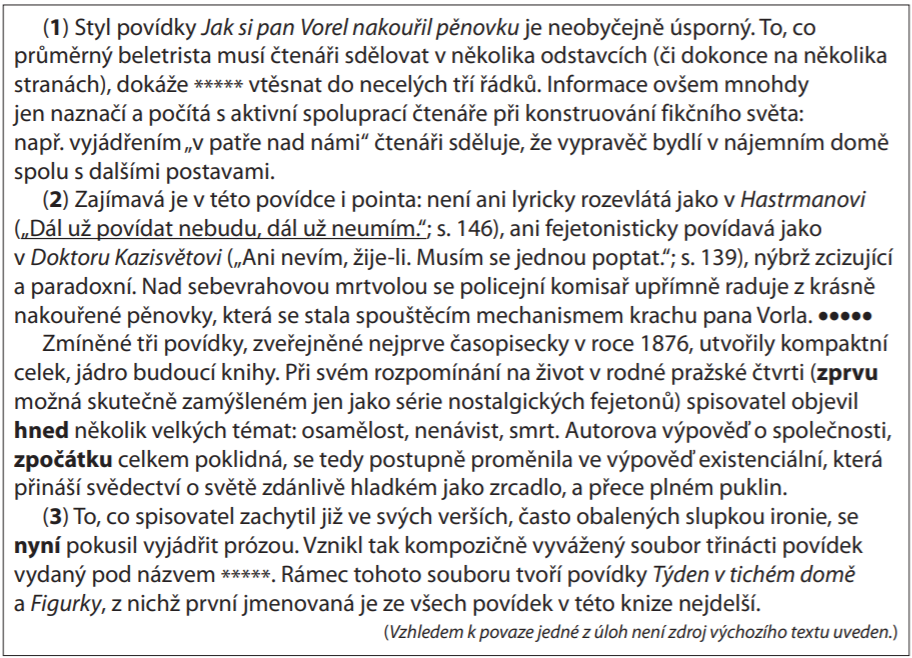 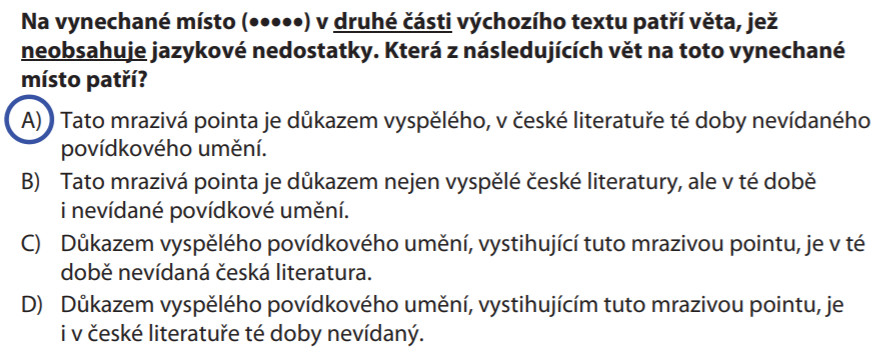 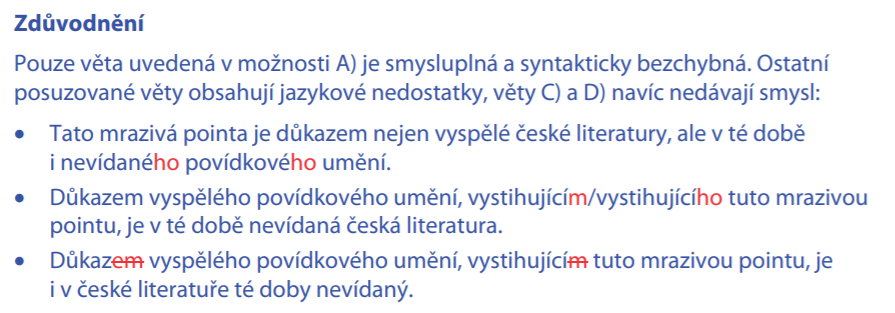 2 Výchozí text: 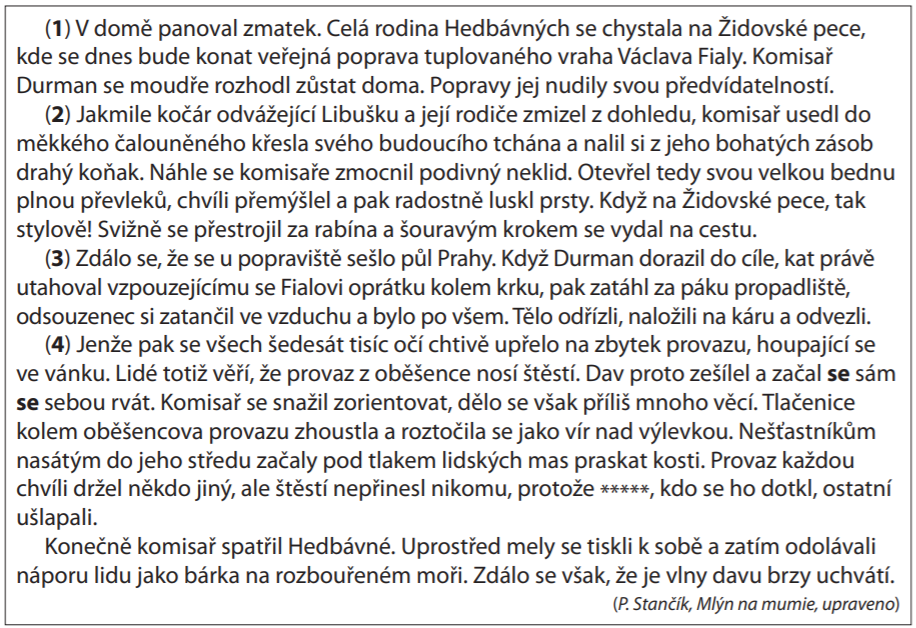 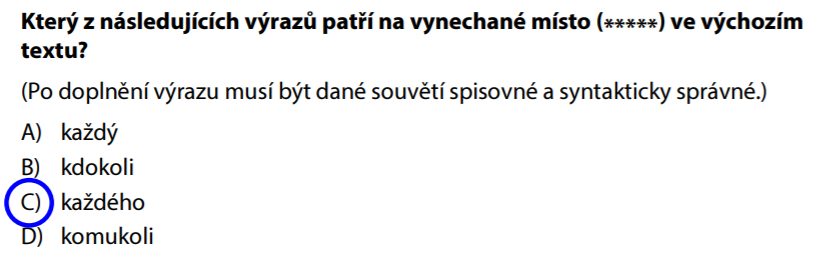 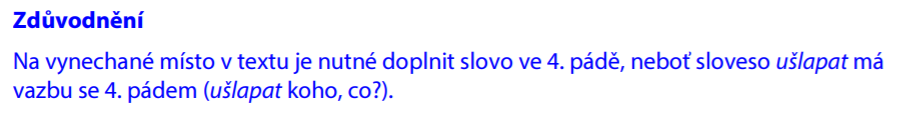 3 Výchozí text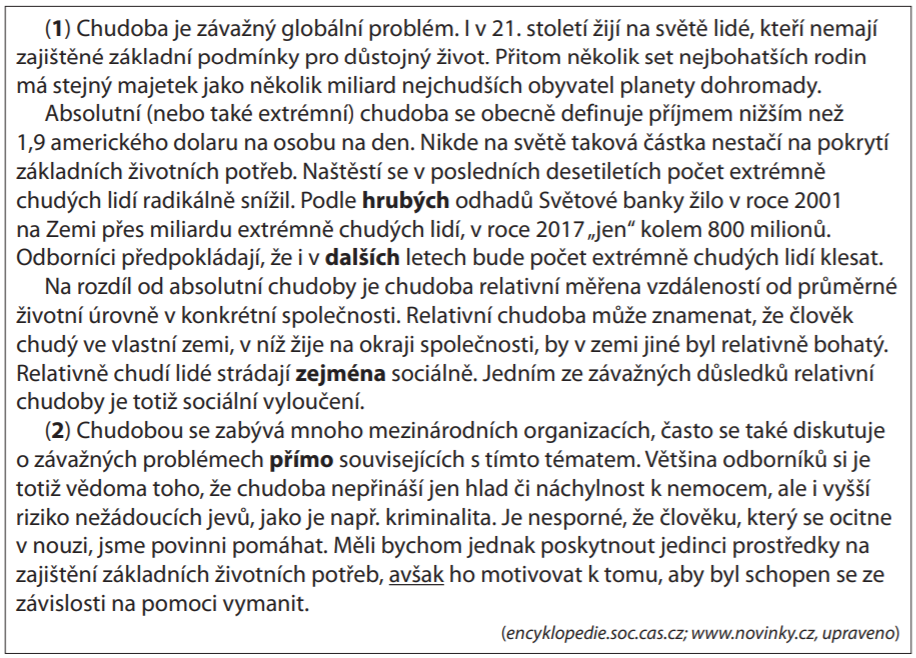 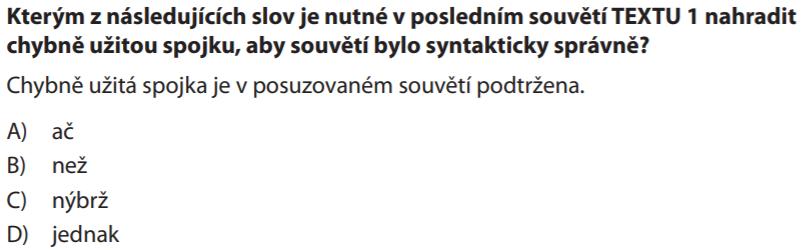 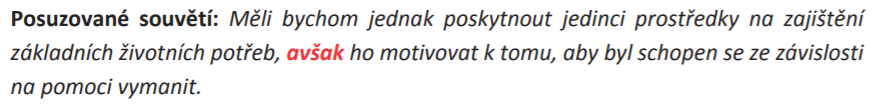 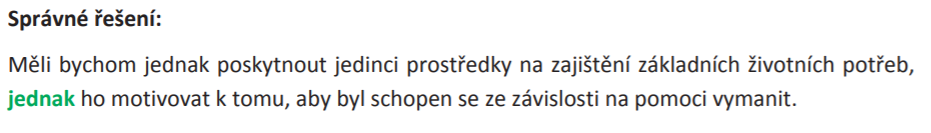 4 Výchozí text: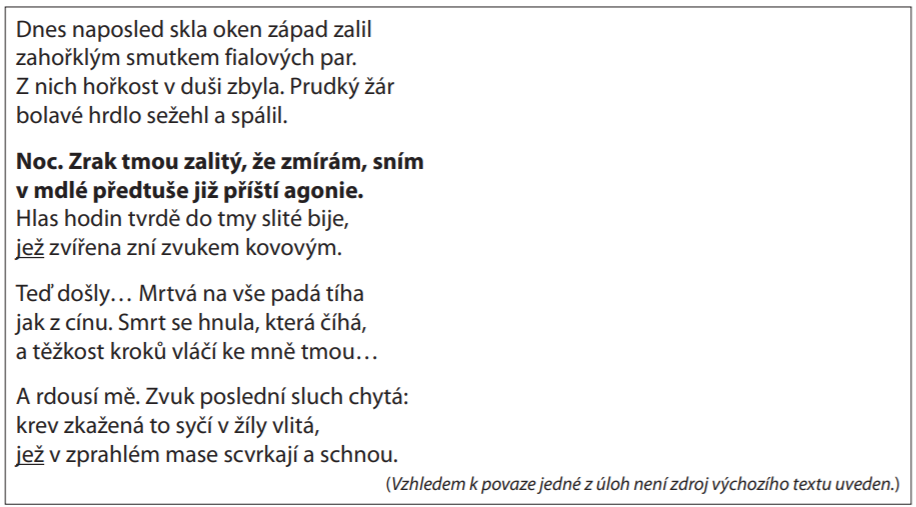 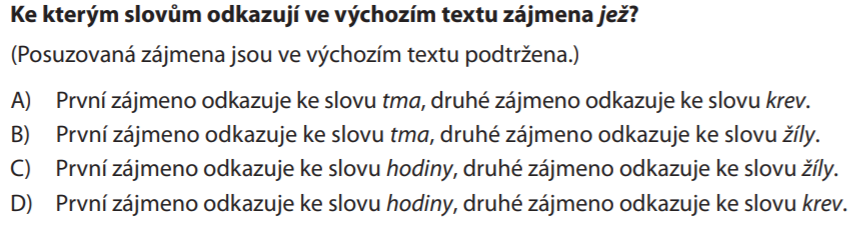 5 Výchozí text: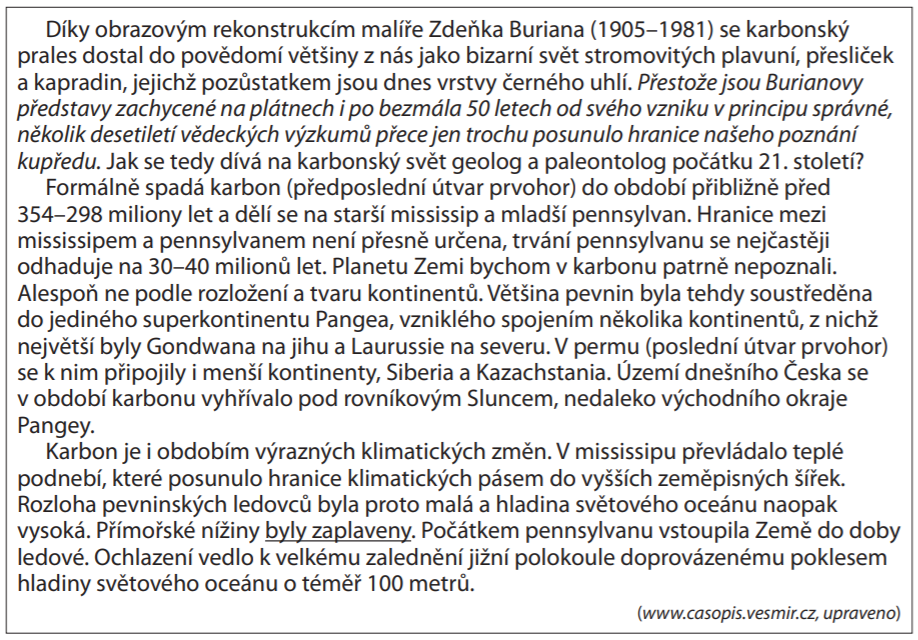 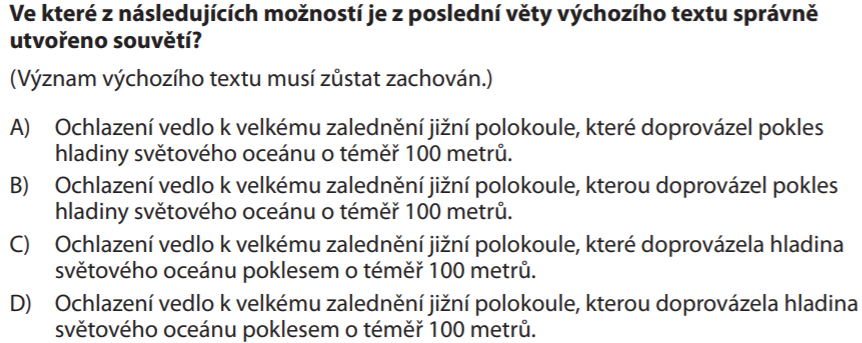 